Short Investigation BulletinDATE: 21st July, 2022REPORT #OCC-2021/0036AIRCRAFT REGISTRATION: N954BZ	 	 	 	           INVESTIGATION STATUS: Closed  Summary 	Occurrence Bulletins are concise reports that detail the facts surrounding an aviation occurrence, as received in the initial notification and any follow-up enquiries. They provide an opportunity to share safety messages in the absence of a full investigation. Released as required, the Bulletin provides a summary of the less-complex factual investigation reports conducted by the AAIA. The results, based on information supplied by organizations or individuals involved in the occurrence, detail the facts behind the event, as well as any safety actions undertaken. When applicable, the Bulletin also highlights important Safety Messages for the broader aviation community, drawing on earlier AAIA investigations and research. General DetailsDate and Time of Occurrence:          28th November, 2021; 12:13 PM EST (1713 UTC)Location                                               Lynden Pindling International Airport (MYNN), Nassau, BahamasPersons on Board 	Crew      	1 	Passengers 	6Injuries: 	Crew 	0	Passengers 	1Commanders License:                        Commercial Pilot Occurrence category:                         FuelOccurrence type:                                Serious Incident 		Investigation status:                           Closed Aircraft DetailsOccurrence SummaryOn November 28, 2021, at 12:13 PM EST (1713 UTC), a Piper Navajo PA-31-350 with United States registration N954BZ, was involved in an occurrence at the Lynden Pindling International Airport (MYNN), Nassau, Bahamas. There were seven (7) souls on board.The pilot in command of the aircraft reported that during startup of the left engine, there was a loud bang. He immediately then placed both the fuel and throttle levers to cut off position, removing power from the engine and then from the aircraft with the master switch.On scene investigators observed and documented the damages to panel for the left wing root as well as the cabin forward floorboards and windows of the aircraft.The floorboards were blown upwards leaving the underlying structure exposed. Multiple cabin windows were blown outward from the aircraft fuselage leaving openings. Observations the left wing root revealed heavy blueish green stains consistent with avgas on and around the fuel bowl and its connecting lines. One (1) passenger onboard received minor injuries.A limited scope investigation was conducted, no safety message(s) or recommendation(s) were issued.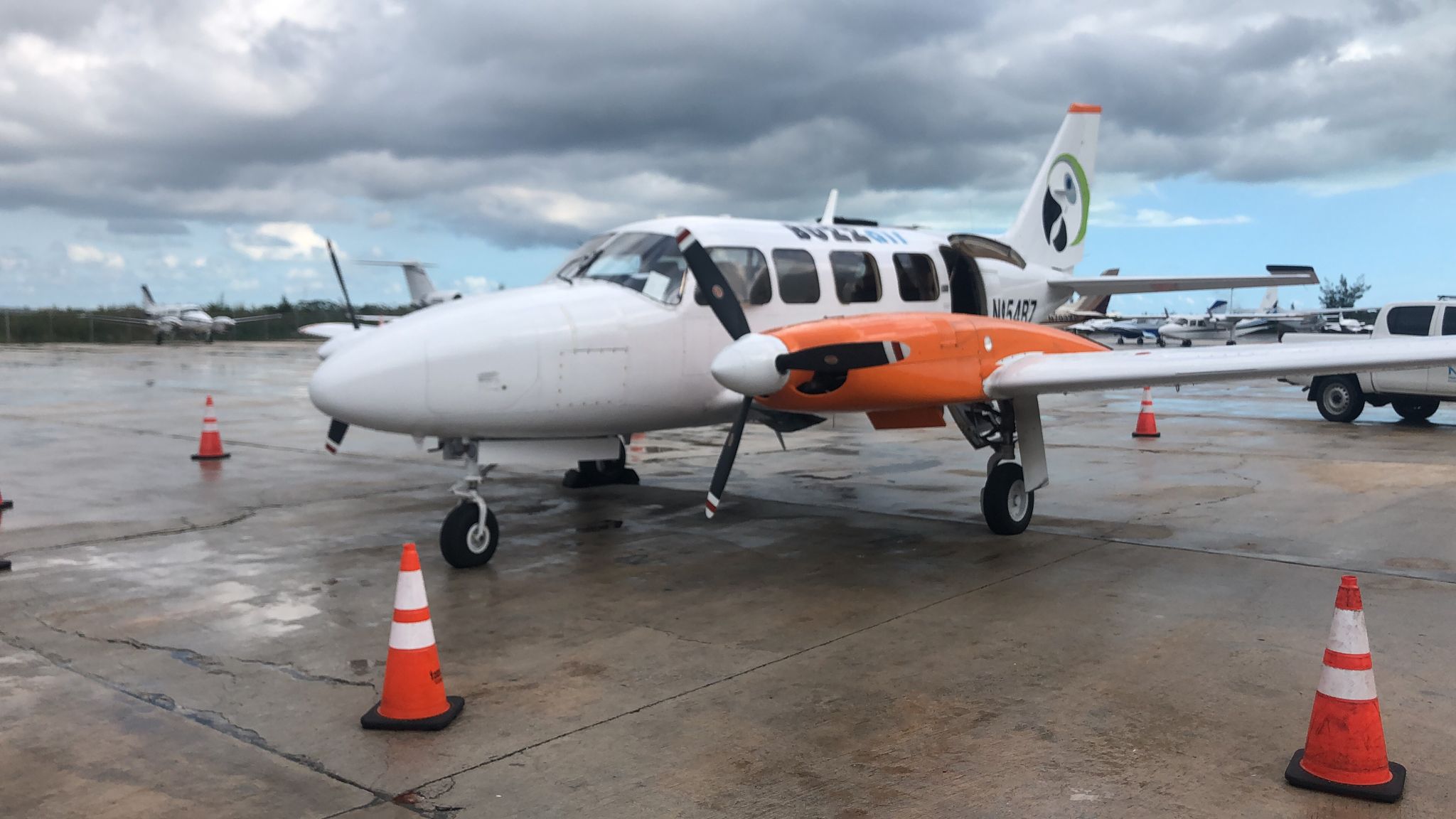 This Occurrence Bulletin contains facts which have been determined up to the time of issue.  It is published to inform the aviation industry and the public of the general circumstances of accidents and serious incidents and should be regarded as tentative and subject to alteration or correction if additional evidence becomes available. All AAIA investigations  are  conducted  in  accordance  with Annex  13  to  the  Convention  on  International Civil Aviation, and The Aircraft Accident Investigation Authority Act and Regulations The  sole  objective  of  the  investigation  of  an  accident  or  incident  under  these  Regulations  is  the  prevention  of  future accidents and incidents.  It is not the purpose of such an investigation to apportion blame or liability. Accordingly, it is inappropriate that AAIA reports should be used to assign fault or blame or determine liability, since neither the investigation nor the reporting process has been undertaken for that purpose.   Aircraft Type and Registration: Piper PA 31-350, N954BZYear of Manufacture & Serial #: 1978/ 31-7852116Number and Type of Engine(s) Two/ ReciprocatingType of operation: Commercial Information Source: NotificationNature of Damage: Broken windows, floor panels and left wing root panel